ชื่อ............................................................................................สถานประกอบการ................................................................................................................................................................................................................................................................................................................................................................................................................................................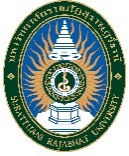 แบบประเมินการนำเสนอผลการปฏิบัติงานสหกิจศึกษาSRU CO-OP 14แบบประเมินการนำเสนอผลการปฏิบัติงานสหกิจศึกษาฝ่ายงานสหกิจศึกษา สำนักส่งเสริมวิชาการและงานทะเบียน มหาวิทยาลัยราชภัฏสุราษฎร์ธานีหัวข้อประเมินมากที่สุด๕มาก๔มาก๔ปานกลาง๓น้อย๒น้อยที่สุด๑๑. ด้านเนื้อหา (๓๐ คะแนน)    ๑.๑ หัวข้อมีความทันสมัยและเหมาะสมกับงานที่ไปฝึกปฏิบัติ    ๑.๒ นำเสนอบทนำให้เห็นถึงที่มาและความสำคัญของปัญหา และศึกษาเอกสารที่เกี่ยวข้องจากแหล่งข้อมูลที่ทันสมัยและเชื่อถือได้    ๑.๓ มีการกำหนดวัตถุประสงค์ที่สอดคล้องและครอบคลุมกับปัญหาของการวิจัยหรือการทำโครงงาน    ๑.๔ มีการวางแผนการดำเนินงานวิจัยหรือโครงงานอย่างเป็นระบบ    ๑.๕ มีการประยุกต์ใช้องค์ความรู้หรือทักษะที่เรียนมาแก้ปัญหาได้อย่างถูกต้องและเหมาะสม    ๑.๖ มีการเปรียบเทียบให้เห็นถึงผลการศึกษาที่ได้ค้นพบองค์ความรู้ใหม่กับวิธีการทำงานแบบเดิมรวม (รายข้อ)รวม ๓๐ คะแนน๒. ด้านรูปแบบ (๑๐ คะแนน)		๕		๕๔๓๒๑    ๒.๑ ใช้สีพื้นและตัวอักษรที่เหมาะสม    ๒.๒ มีการลำดับหัวข้อการนำเสนอที่ถูกต้องและครบถ้วน    ๒.๓ นำเสนอด้วยภาพหรือสื่อประกอบการนำเสนอที่ดึงดูดความสนใจผู้ฟัง    ๒.๔ ใช้ภาษาเขียนที่ถูกต้องตามอักขระวิธีรวม (รายข้อ)รวม ๑๐ คะแนน๓. ด้านบุคลิกภาพ (๑๐ คะแนน)	๕	๕๔๓๒๑    ๓.๑ ใช้ภาษาพูดที่ถูกต้องและเข้าใจง่าย    ๓.๒ ใช้น้ำเสียงและท่าทางประกอบที่ดึงดูดความสนใจของผู้ฟัง    ๓.๓ แต่งกายถูกต้องตามระเบียบของมหาวิทยาลัย    ๓.๔ ใช้เวลาในการนำเสนอตามที่กำหนดรวม (รายข้อ)รวม ๑๐ คะแนนรวมทั้งหมด ๕๐ คะแนน